Name of Journal: World Journal of Gastrointestinal SurgeryManuscript NO: 85647Manuscript Type: ORIGINAL ARTICLERetrospective StudyClinical significance of serum oxidative stress and serum uric acid levels before surgery for hepatitis B-related liver cancerHou JX et al. Prediction of liver cancer prognosisJin-Xia Hou, Yu-Bin Wang, Jing Wu, Guo-sheng Ding, Yang Wu, Lian-Hua Wei, Fang Wang, Zhe-Mei ZhangJin-Xia Hou, Yu-Bin Wang, Jing Wu, Guo-sheng Ding, Yang Wu, Lian-Hua Wei, Fang Wang, Zhe-Mei Zhang, Department of Clinical Laboratory, Gansu Provincial Hospital, Gansu Provincial Clinical Research Center for Laboratory Medicine, Lanzhou 730000, Gansu Province, ChinaAuthor contributions: Hou JX contributed to manuscript drafting and revision; Wang YB contributed to study design and data analysis; Hou JX and Wang YB contributed equally to this work and are co-first authors; Zhang ZM provided guiding support; Wu J, Ding GS, and Wu Y collected the data; Wei LH and Wang F sorted the data; all authors have read and approved the final manuscript.Supported by the Gansu Health Industry Research Plan Project, No. GSWSKY-2019-16; and Lanzhou Science and Technology Development Plan Project, No. 2019-ZD-101.Corresponding author: Zhe-Mei Zhang, MBBS, Associate Chief Physician, Department of Clinical Laboratory, Gansu Provincial Hospital, Gansu Provincial Clinical Research Center for Laboratory Medicine, No. 204 Donggang West Road, Chengguan District, Lanzhou 730000, Gansu Province, China. zhangzm1122@126.comReceived: June 6, 2023Revised: June 30, 2023Accepted: Published online: AbstractBACKGROUNDThe incidence and mortality of liver cancer are among the highest of all malignant tumors in China. The high recurrence rate after conventional hepatectomy is worrying. There is a lack of effective prognostic indicators for liver cancer.AIMTo explore the clinical significance of preoperative serum oxidative stress and serum uric acid (UA) levels in hepatitis B-related liver cancer.METHODSThe medical records of 110 hepatitis B-related liver cancer patients who underwent hepatectomy in Gansu Provincial Hospital were retrospectively analyzed. Recurrence in patients within 3 years after surgery was determined. The logistic regression model and Pearson or Spearman correlation were used to analyze the correlation between oxidative stress level and UA, and the recurrence of hepatitis B-related liver cancer.RESULTSCompared with the non-recurrence group, the levels of superoxide dismutase (SOD) and glutathione (GSH) in the recurrence group were lower and the levels of malondialdehyde (MDA) and UA were higher (all P < 0.05). UA, SOD, MDA, and GSH were risk factors for postoperative recurrence in hepatitis B-related liver cancer patients (P < 0.05). UA was positively correlated with MDA (r = 0.395, P < 0.001) and negatively correlated with GSH (r = -0.204, P = 0.032). The area under the receiver operating characteristic curve (AUC) of SOD, MDA, GSH, and UA in predicting the prognosis was 0.276, 0.910, 0.199, and 0.784, respectively (all P < 0.001).CONCLUSIONThe preoperative serum SOD, GSH, MDA, and UA levels had significant predictive effects on postoperative recurrence of hepatitis B-related liver cancer.Key Words: Hepatitis B; Liver cancer; Serum oxidative stress; Serum uric acid; Recurrence; CorrelationHou JX, Wang YB, Wu J, Ding GS, Wu Y, Wei LH, Wang F, Zhang ZM. Clinical significance of serum oxidative stress and serum uric acid levels before surgery for hepatitis B-related liver cancer. World J Gastrointest Surg 2023; In pressCore Tip: Hepatitis B-related liver cancer is characterized by high morbidity and mortality. Conventional surgery results in a poor prognosis and a high recurrence rate of liver cancer. In this study, we analyzed the clinical data of 110 patients with hepatitis B-related liver cancer who underwent hepatectomy and determined recurrence within three years after surgery. The correlation between preoperative serum oxidative stress level and serum uric acid, and recurrence of hepatitis B-related liver cancer was assessed. These findings provide a breakthrough in prognostic evaluation indicators of liver cancer.INTRODUCTIONThe incidence and mortality rate of liver cancer, also known as primary liver cancer, are among the highest of all malignant tumors in China, and is a serious threat to the health and life of our residents[1]. Hepatitis B virus (HBV) is the leading cause of hepatocellular carcinoma (HCC), which accounts for 90% of all liver cancers[2]. According to the data, more than 50% of HCCs worldwide are caused by HBV infection[3]. The HBV can change the genes in liver cells and cause liver lesions, thus inducing cirrhosis and even liver cancer (hepatitis B-related liver cancer)[4]. At present, hepatectomy is an important treatment for liver cancer, but the prognosis of patients after surgery is not ideal. The recurrence rate of HCC after surgery is as high as 70%[5]. Therefore, early improvement of the condition and prognosis of liver cancer is a hot research topic. Oxidative stress injury is involved in the process of liver fibrosis, thereby promoting disease progression[6]. Serum uric acid (UA) in critically ill patients is closely related to oxidative stress[7]. Thus, we speculate that there may be a relationship between preoperative oxidative stress and UA, and liver cancer prognosis, and could be used to assess the patient's condition and prognosis to guide clinical intervention. In addition, following a literature review, we found that there are few studies on the effects of oxidative stress and UA on the prognosis of HCC. Both these parameters may provide a breakthrough in the study of liver cancer prognosis evaluation indicators. Therefore, we analyzed oxidative stress, UA, and recurrence in hepatitis B-related liver cancer patients who underwent hepatectomy, to identify a simple and effective index for evaluation of the condition and recurrence of the disease, to improve the level of treatment.MATERIALS AND METHODSMaterialsHepatitis B-related liver cancer patients who underwent hepatectomy in Gansu Provincial Hospital from January 2016 to March 2019 were retrospectively analyzed. The inclusion criteria were: (1) Postoperative pathology confirmed HCC[8]; (2) Liver cancer in patients was caused by hepatitis B; and (3) The medical records, related indicators and follow-up data were complete. The exclusion criteria were: (1) Liver cancer combined with other tumors; (2) Patients who had received radiofrequency ablation, transcatheter arterial chemoembolization, molecularly targeted drugs, immune checkpoint inhibitors, and other anti-tumor treatment; and (3) Combined systemic infection.Data collectionThe clinicopathological features included age, gender, hepatitis B surface antigen, TNM stage, tumor diameter, tumor differentiation, lymph node metastasis, tumor number, and alpha-fetoprotein. Serum oxidative stress indices, superoxide dismutase (SOD), malondialdehyde (MDA), and glutathione (GSH) were determined in addition to UA level.Surgery and detection methodsThe patients were treated with hepatectomy under general anesthesia. The size and volume of the liver were determined according to preoperative imaging data. According to the primary site of HCC, the tumor, and the surrounding blood vessels, the patients were reasonably selected for local hepatectomy, segmental hepatectomy, lobectomy, hemihepatectomy, and other surgical treatment. According to the intraoperative situation, the Pringle method was used to block the hepatic portal system, 5 min each time.SOD, MDA, and GSH levels were detected by chemical colorimetry, and UA level was detected by the uricase method.Follow-up indicatorsThe recurrence data in the outpatient or inpatient system were reviewed. The last visit record or telephone follow-up record was used as the follow-up result to collect information on tumor recurrence within 3 years after surgery. Patients lost to follow-up or death were defined as censored.Statistical analysis SPSS 17.0 was used to process the data. The data were described by mean ± SD, cases or percentages (%), and the differences between groups were tested by the t-test or chi-square test. Multiple factors were analyzed with a logistic regression model, and Pearson or Spearman correlation analysis was used for bivariate correlation analysis. The predictive ability was analyzed by the receiver operating characteristic (ROC) curve. A P value > 0.05 was considered statistically significant.RESULTSClinicopathological features of the recurrence group and non-recurrence groupIn total, 110 patients were enrolled, including 69 recurrent patients (recurrence group) and 41 non-recurrent patients (non-recurrence group). In comparison with the non-recurrence group, the proportion of patients with TNM stage III-IV (59.42% vs 26.83%), high tumor differentiation (56.52% vs 31.71%), and lymph node metastasis (43.48% vs 21.95%) was high in the recurrence group (P < 0.05) (Table 1).Oxidative stress level and UA level between the two groupsCompared with the non-recurrence group, the levels of SOD (41.26 kU/L ± 7.01 kU/L vs 46.82 kU/L ± 6.12 kU/L) and GSH (29.40 kU/L ± 7.92 kU/L vs 39.44 kU/L ± 8.90 kU/L) were lower in the recurrence group, and the levels of MDA (5.78 nmol/L ± 0.92 nmol/L vs 4.18 nmol/L ± 0.82 μmol/L) and UA (376.27 μmol/L ± 82.90 μmol/L vs 281.36 μmol/L ± 84.86 μmol/L) were higher (P < 0.05) (Table 2).Analysis of recurrence risk factorsThe clinicopathological features (including TNM stage, tumor differentiation, lymph node metastasis), serum oxidative stress level, and UA level as the independent variables and recurrence (0 = no recurrence, 1 = recurrence) as the dependent variable were incorporated into the logistic regression model. It was shown that UA (Exp (B) = 5.899, P = 0.019], SOD [Exp (B) = 0.844, P = 0.043], MDA [Exp (B) = 11.465, P = 11.465], and GSH [Exp (B) = 0.889, P = 0.029] were risk factors for postoperative recurrence (P < 0.05) (Table 3).Analysis of the relationship between the risk factorsSOD was negatively correlated with the TNM stage and lymph node metastasis (r = -0.203, -0.219; P = 0.033, 0.021). MDA was positively correlated with the TNM stage and lymph node metastasis (r = 0.275, 0.216; P = 0.004, 0.024). GSH was negatively correlated with lymph node metastasis (r = -269; P = 0.004). UA showed no correlation with SOD (r = -0.185, P = 0.053). UA was positively correlated with MDA (r = 0.395, P < 0.001) (Figure 1A), and negatively correlated with GSH (r = -0.204, P = 0.032) (Figure 1B).AUC evaluated predictive power AUC of SOD, MDA, GSH, and UA in predicting postoperative recurrence was 0.276 [95% confidence interval (95%CI): 0.179-0.373], 0.910 (95%CI: 0.858-0.963), 0.199 (95%CI: 0.110-0.288), and 0.784 (95%CI: 0.697-0.871), respectively, all P < 0.001 (Table 4, Figure 2).DISCUSSIONChronic HBV infection is closely related to HCC, and deterioration of chronic HBV infection can lead to liver cancer[9]. Early effective diagnosis is of great significance for improving prognosis and reducing recurrence. Clinically, an ultrasound examination is used for early diagnosis. However, abdominal B-ultrasound requires a high level of operation and is highly subjective[10]. Therefore, the identification of effective diagnostic indicators to improve the diagnosis of HBV-related liver cancer is urgently needed.This study found that compared with patients without recurrence, the levels of SOD and GSH in patients with recurrence were lower, and the levels of MDA and UA were higher. SOD, GSH, MDA, and UA were closely related to postoperative recurrence, which was similar to the results of related studies[11]. It is suggested that the antioxidant capacity of patients with postoperative recurrence is low, and the oxidative stress response of tissues and organs is strong. Oxidative stress occurs throughout the process of liver fibrosis. Oxidative stress is considered to be the most critical factor in the transition from simple fatty liver to nonalcoholic steatohepatitis[12]. SOD and GSH are important antioxidants and oxygen-free radical scavengers. MDA, GSH, and SOD are indicators that are usually used to assess the body's ability to produce and save oxygen-free radicals[13]. SOD is a natural superoxide radical. Other enzymes in the body will immediately decompose hydrogen peroxide into harmless water[14]. Therefore, SOD can specifically remove harmful free radicals in the body, in order to remove the damage caused by free radical oxidation of some components in the body. It can be seen that the lower the SOD level, the weaker the body's antioxidant capacity, and the more difficult it is to protect liver cells from oxidative stress injury. The synthesis of GSH can enable cells to escape the damage caused by oxidative stress, so that the cells are in a state of redox balance, thereby preventing cell death induced by lipid peroxidation[15]. The decrease in GSH level in patients with recurrence suggests lipid peroxidation damage, which eventually leads to hepatocyte necrosis[16,17]. MDA is formed by lipid peroxidation of the membrane, which causes serious damage to the membrane[18]. The more MDA, the more intense the membrane lipid peroxidation. SOD is negatively correlated with MDA, usually after oxidative stress stimulation, SOD decreases and MDA increases[19]. The increase in serum MDA in relapsed patients can indicate that the oxidative stress state of cells is at a higher level, and the decrease in antioxidant capacity of cells indicates a higher possibility of liver injury. UA is mainly a product formed by hydrolysis and oxidation of purine nucleotides. Human purines are mainly derived from liver synthesis or nucleotide degradation (endogenous), the part of purine involved in the formation of UA accounted for 80% of all UA[20]. Several studies have proposed a correlation between UA and primary liver cancer. UA may be used as an auxiliary serological diagnostic indicator and a nutritional assessment indicator for patients with liver cancer[21]. Current conclusions on the relationship between UA and the degree of liver function damage are inconsistent. Our study showed that higher UA is more likely to cause recurrence, similar to the results of related studies[22]. SOD, MDA, GSH, and UA have clinical significance in predicting recurrence in patients. The AUC of MDA and UA was 0.910 and 0.784, respectively. This also shows that preoperative serum oxidative stress levels as well as UA are closely related to the prognosis of hepatitis B-related liver cancer.There were limitations to this study. We only analyzed the clinicopathological features, oxidative stress level, and blood UA level of patients with and without recurrence of HBP-related liver cancer after surgery and did not analyze other factors, such as the expression levels of WNT1 and WNT2 in cancerous tissues and adjacent tissues, and serum enzymes before surgery. These confounding factors may affect the study results, and further research is required in the future. In addition, this is a retrospective study and selective bias, information bias, and confounding bias may exist. Therefore, prospective randomized controlled trials are needed to verify the findings of this study.CONCLUSIONThe preoperative serum levels of SOD, GSH, MDA, and UA in patients with postoperative recurrence of hepatitis B-related liver cancer were lower, and the preoperative serum levels of SOD, GSH, MDA, and UA were higher. The preoperative serum levels of SOD, GSH, MDA, and UA had a higher predictive effect on postoperative recurrence. However, the small sample size in this study may have led to bias in the results. Future research should be undertaken to explore the optimal prediction thresholds of SOD, MDA, GSH, and UA to further improve the prediction efficiency of postoperative recurrence.ARTICLE HIGHLIGHTSResearch backgroundLiver cancer is one of the most common malignant tumors in China and is associated with high morbidity and mortality rates, which seriously threaten the health and life of Chinese residents. The prognosis following conventional hepatectomy is not ideal, with a recurrence rate of up to 70%.Research motivationThe purpose of this study was to analyze the correlation between preoperative serum oxidative stress level and serum uric acid (UA), and prognosis in patients with hepatitis B-related liver cancer. This relationship was determined to identify simple and effective evaluation indicators for the assessment of disease condition and prognosis, and to provide data support for clinical improvement of treatment.Research objectivesTo explore the correlation between serum oxidative stress level and serum UA, and prognosis before hepatitis B-related liver cancer recurrence. It was found that serum oxidative stress level and serum UA before hepatitis B-related liver cancer were closely related to prognosis, which is helpful for clinicians to more effectively evaluate prognosis, recurrence and to guide treatment decision-making.Research methodsThe analysis methods used in this study involved a logistic regression model, Pearson analysis, Spearman analysis, and a receiver operating characteristic (ROC) curve, and the analysis target was the correlation between serum oxidative stress level, serum UA, and recurrence of hepatitis B-related liver cancer. The analysis of different research data layer by layer was rigorous and scientific.Research resultsThis study found that superoxide dismutase (SOD), glutathione (GSH), malondialdehyde (MDA), and UA were all risk factors for postoperative recurrence in patients with hepatitis B-related liver cancer. Serum UA was positively correlated with MDA and negatively correlated with GSH. MDA and UA can predict the prognosis of patients with hepatitis B-related liver cancer. However, we could not determine the specific mechanism of the effect of these four indicators on postoperative recurrence in patients with hepatitis B-related liver cancer.Research conclusionsThis study found that SOD, GSH, MDA, and UA were all risk factors for postoperative recurrence in patients with hepatitis B-related liver cancer. Furthermore, ROC curve analysis showed that only MDA and UA predicted an AUC above 0.5, which was different to previous studies.Research perspectivesFuture research should include a larger sample and prospectively focus on the specific mechanism of oxidative stress level and UA level on the prognosis of hepatitis B-related liver cancer.REFERENCES1 Sohn W, Lee HW, Lee S, Lim JH, Lee MW, Park CH, Yoon SK. Obesity and the risk of primary liver cancer: A systematic review and meta-analysis. Clin Mol Hepatol 2021; 27: 157-174 [PMID: 33238333 DOI: 10.3350/cmh.2020.0176]2 Liu ZP, Wang MD, Chen ZY, Yang T. Primary prevention of hepatitis B-related liver cancer. J Hepatobiliary Surg 2021; 29: 341-344 [DOI: 10.3969/j.issn.1006-4761.2021.05.007]3 Bian J, Zhang PH, Li JJ. The Relationship Between EGF Gene Polymorphism and the Sensitivity of HBV-related Primary Liver Cancer to Cisplatin. Pract J Cancer 2022; 37: 404-407 [DOI: 10.3969/j.issn.1001-5930.2022.03.014]4 Yang Q, Wei WH, Chen LL, Zhong QY, Wang YY. Value of microRNA in differential diagnosis of chronic HBV infection and HBV-related liver cancer. Chin J Nosocomiol 2022; 32: 21-25 [DOI: 10.11816/cn.ni.2022-210438]5 Hou YF, Guo HY, Li F. Relationship between preoperative serum high-sensitivity C-reactive protein and prognosis of hepatitis B-related hepatocellular carcinoma. Chin J Curr Adv Gen Surg 2021; 24: 548-552 [DOI: 10.3969/j.issn.1009-9905.2021.07.010]6 Chen Y, Yuan LP, Wang BY, Hao FF, Yang YS, Xiao PY. Periplaneta Americana extract plays an anti-fibrosis role in inhibiting oxidative stress via Nrf2/HO-1 pathway. Chin J Hosp Pharm 2022; 42: 367-372 [DOI: 10.13286/j.1001-5213.2022.04.05]7 Luo D, Wu JX, Qin GY, Liao XW. Correlation analysis of serum uric acid with early-onset epilepsy and oxidative stress levels in patients with acute cerebral in-farction. Trauma Crit Care Med 2021; 9: 206-210 [DOI: 10.16048/j.issn.2095-5561.2021.03.10]8 Pinato DJ, Cortellini A, Sukumaran A, Cole T, Pai M, Habib N, Spalding D, Sodergren MH, Martinez M, Dhillon T, Tait P, Thomas R, Ward C, Kocher H, Yip V, Slater S, Sharma R. PRIME-HCC: phase Ib study of neoadjuvant ipilimumab and nivolumab prior to liver resection for hepatocellular carcinoma. BMC Cancer 2021; 21: 301 [PMID: 33757459 DOI: 10.1186/s12885-021-08033-x]9 Chen C, Yao L, Qiu BD, Wang XY. Serum GP73 and hepcidin levels are corelated with the prognosis of hepatitis B-related liver cancer patients. Chin Hepatol 2021; 26: 1007-1010 [DOI: 10.3969/j.issn.1008-1704.2021.09.017]10 Zeng SL, Zhu W, Fang CH, He SS, Zhang P, Wen S, Zhang K. Three-dimensional visualization evaluation and VR study of giant liver cancer with blood vessels as the axis. Chin J Gen Surg 2019; 34: 323-327 [DOI: 10.3760/cma.j.issn.1007-631X.2019.04.009]11 Yu M, Zhang C, Tang H, Xiao C. Correlation between Serum Oxidative Stress Level and Serum Uric Acid and Prognosis in Patients with Hepatitis B-Related Liver Cancer before Operation. J Healthc Eng 2022; 2022: 1964866 [PMID: 35449838 DOI: 10.1155/2022/1964866]12 Xi XL, Ye ML. Effects of gypenoside capsule on glycolipid metabolism, oxidative stress and liver fibrosis in patients with nonalcoholic fatty liver disease. Anhui Yiyao Zazhi 2022; 26: 824-828 [DOI: 10.3969/j.issn.1009-6469.2022.04.042]13 Zhou SF, Zhan W, Bian CF. Effect of dexmedetomidine on oxidative stress, liver function and expression of Toll-like receptor 2 and Toll-like receptor 4 in peripheral blood monouclear cells in patients with primary liver cancer undergoing hepalobectomy. Xinxiang Med Univ 2020; 37: 869-872 [DOI: 10.7683/xxyxyxb.2020.09.015]14 Mao LY, Lu SZ, Wang WQ, Zhang CB, Zhang LN. Correlation between CXCL3 and cellular oxidative stress in the liver cancer cell SMMC-7721. Linchuang Zhongliuxue Jichu Zazhi 2022; 35: 93-99 [DOI: 10.3969/j.issn.1673-5412.2022.02.001]15 Zhao YF, Tao Y. Emerging insights into the functional role of the SLC7A11 gene in malignant neoplasms. Chin J Clin Oncol 2019; 46: 795-799 [DOI: 10.3969/j.issn.1000-8179.2019.15.809]16 Huang MQ, Hu LX, Chu XF. Effect of simultaneous chemotherapy of systemic chemotherapy with glutathione on hepatic function in patients with metastatic liver cancer and its safety analysis. Anhui Yiyao Zazhi 2019; 23: 2279-2282 [DOI: 10.3969/j.issn.1009-6469.2019.11.042]17 Qiu XY, Jia LQ, Song L, Wang Q. Study on Effect and Mechanism of Huayu Qutan Fomula on Mice with High-Fat and Liver Cancer Based on Ferroptosis Related Protein. Zhongguo Jianzhu Chuantong Yixue 2021; 39: 137-141 [DOI: 10.13193/j.issn.1673-7717.2021.09.035]18 Jin FD, Zhang T, Zhang Z, Yin XZ, Quan JS. Protective effect of rutin on oxidative stress injury of HepG2 cells and its mechanism. J Jilin Univ (Med Ed) 2020; 46: 1117-1123 [DOI: 10.13481/j.1671⁃587x.20200602]19 Liu HY. The therapeutic effect of fluorouracil combined with radiotherapy on patients with primary liver cancer and its effect on serum LPO and MDA levels. Gonggong Weisheng Yixue Zazhi 2020; 31: 105-108 [DOI: 10.3969/j.issn.1006-2483.2020.01.024]20 Cui HT, Zhao HM, Wu YP, Dong J, Zhang X. Correlation analysis of serum UA, Alb and sFas levels with primary liver cancer. Chin J Clin Ration Drug Use 2015; 22: 136-137 [DOI: 10.15887/j.cnki.13-1389/r.2015.22.087]21 Liu Y, Ou X, Yan YR, Lu XC, Li M, Zhou MJ. Serum uric acid and albumin levels and their correlation analysis in 144 patients with liver cancer. J Pract Med 2014; 16: 2652-2654 [DOI: 10.3969/j.issn.1006-5725.2014.16.042]22 Wang D, Zhu JY, Li GM, Leng XS. Results of long-time follow up of patients who survived more than 5 years after liver transplantation: A single center experience. J Peking Univ Health Sci 2011; 43: 612-615 [DOI: 10.3969/j.issn.1671-167X.2011.04.030]FootnotesInstitutional review board statement: The study was reviewed and approved by the Gansu Provincial Hospital (Approval No. 2023-288).Informed consent statement: All study participants or their legal guardian provided informed written consent regarding personal and medical data collection prior to study enrolment.Conflict-of-interest statement: The authors declare no conflicts of interest for this article.Data sharing statement: Data for this study can be obtained from the corresponding author.Open-Access: This article is an open-access article that was selected by an in-house editor and fully peer-reviewed by external reviewers. It is distributed in accordance with the Creative Commons Attribution NonCommercial (CC BY-NC 4.0) license, which permits others to distribute, remix, adapt, build upon this work non-commercially, and license their derivative works on different terms, provided the original work is properly cited and the use is non-commercial. See: https://creativecommons.org/Licenses/by-nc/4.0/Provenance and peer review: Unsolicited article; Externally peer reviewed.Peer-review model: Single blindPeer-review started: June 6, 2023First decision: June 21, 2023Article in press: Specialty type: Gastroenterology and hepatologyCountry/Territory of origin: ChinaPeer-review report’s scientific quality classificationGrade A (Excellent): 0Grade B (Very good): B, BGrade C (Good): 0Grade D (Fair): 0Grade E (Poor): 0P-Reviewer: Napolitano M, Italy; Thakur U, India S-Editor: Chen YL L-Editor: A P-Editor: Chen YLFigure Legends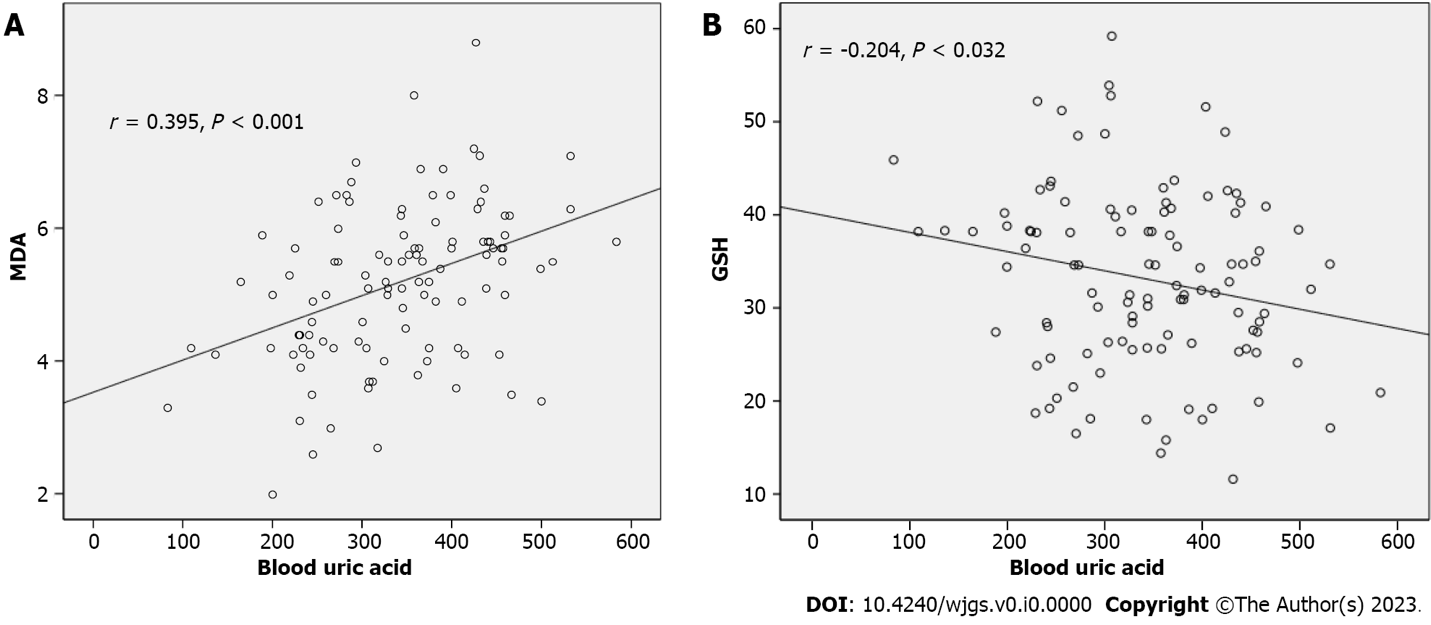 Figure 1 Relationship between serum uric acid and malondialdehyde levels and glutathione levels. A: Malondialdehyde levels; B: Glutathione levels.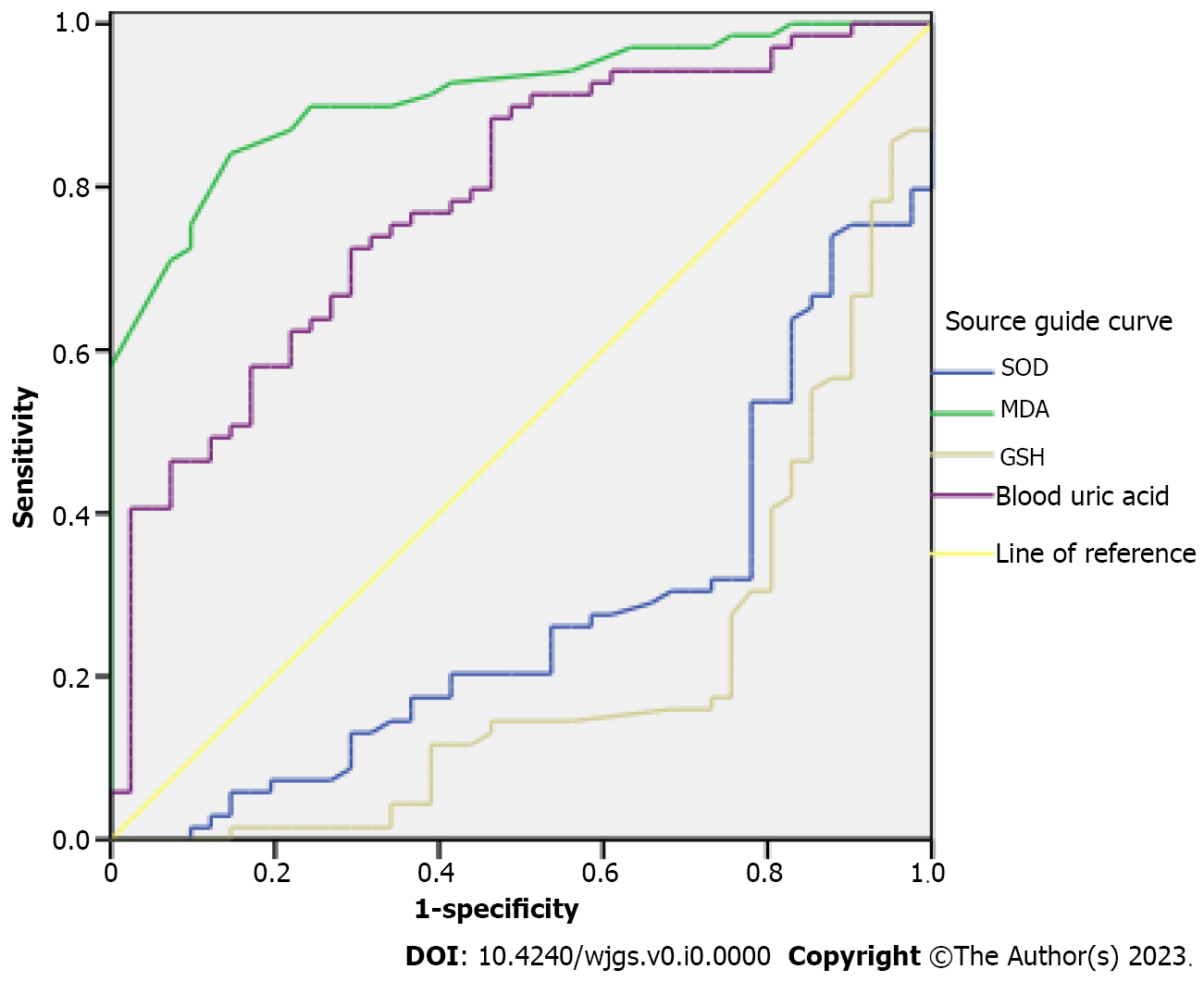 Figure 2 Area under the receiver operating characteristic curve of preoperative serum oxidative stress and serum uric acid levels in predicting prognosis of patients with hepatitis B-related liver cancer. SOD: Superoxide dismutase; MDA: Malondialdehyde; GSH: Glutathione.Table 1 Comparison of clinicopathological features between the recurrence group and non-recurrence group, n (%)Table 2 Comparison of preoperative serum oxidative stress level and serum uric acid between the two groups (mean ± SD)SOD: Superoxide dismutase; MDA: Malondialdehyde; GSH: Glutathione; UA: Uric acid.Table 3 Multivariate logistic regression analysis of the prognosis of patients with hepatitis B-related liver cancer95%CI: 95% confidence interval; SOD: Superoxide dismutase; MDA: Malondialdehyde; GSH: Glutathione; UA: Uric acid.Table 4 Area under the receiver operating characteristic curve of preoperative serum oxidative stress and serum uric acid levels in predicting prognosis of patients with hepatitis B-related liver cancer95%CI: 95% confidence interval; SOD: Superoxide dismutase; MDA: Malondialdehyde; GSH: Glutathione; UA: Uric acid; AUC: Area under the receiver operating characteristic curve.GroupsRecurrence group (n = 69)Non-recurrence group (n = 41)t valueP valueAge (mean ± SD, yr) 54.63 ± 15.5855.10 ± 15.29Gender3.4970.061Men40 (57.97)31 (75.61)Female29 (42.03)10 (24.39)HbsAg0.3130.576Negative22 (31.88)11 (26.83)Positive47 (68.12)30 (73.17)TNM staging10.9590.001Stage I-II28 (40.58)30 (73.17)Stage III-IV41 (59.42)11 (26.83)Tumor diameter0.9790.323< 5 cm 27 (39.13)20 (48.78)≥ 5 cm 42 (60.87)21 (51.22)Degree of tumor differentiation6.3530.012Low differentiation 30 (43.48)28 (68.29)High differentiation 39 (56.52)13 (31.71)Lymph node metastasis5.2080.022Yes30 (43.48)9 (21.95)No39 (56.52)32 (78.05)Number of tumors0.2980.585Multiple44 (63.77)24 (58.54)Single25 (36.23)17 (41.46)Alpha-fetoprotein (μg/L)3.1370.077< 20037 (53.62)29 (70.73)≥ 20032 (46.38)12 (29.27)GroupsOxidative stressOxidative stressOxidative stressSerum UA (μmol/L)GroupsSOD (kU/L)MDA (nmol/L)GSH (kU/L)Serum UA (μmol/L)Recurrence group (n = 69)41.26 ± 7.015.78 ± 0.9229.40 ± 7.92376.27 ± 82.90Non-recurrence group (n = 41)46.82 ± 6.124.18 ± 0.8239.44 ± 8.90281.36 ± 84.86t value4.2129.1766.1375.755P value< 0.001< 0.001< 0.001< 0.001Independent variableBS. EWalsP valueExp (B)95%CI95%CIIndependent variableBS. EWalsP valueExp (B)Lower limitUpper limitTNM staging1.0260.8791.3610.2432.7890.49815.628Degree of tumor differentiation1.7750.9143.7740.0525.8990.98435.355Lymph node metastasis-1.1831.0051.3870.2390.3060.0432.194SOD-0.170.0844.0980.0430.8440.7160.995MDA2.4390.71411.6760.00111.4652.8346.454GSH-0.1170.0544.740.0290.8890.80.988Serum UA0.0130.0055.5410.0191.0131.0021.024VariableAUCStandard errorP value95%CI95%CIVariableAUCStandard errorP valueLower limitUpper limitSOD0.2760.050< 0.0010.1790.373MDA0.9100.027< 0.0010.8580.963GSH0.1990.045< 0.0010.1100.288Serum UA0.7840.044< 0.0010.6970.871